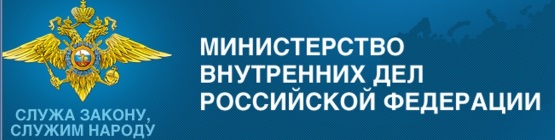 Об опыте работы организаций социального обслуживания субъектов Российской Федерации, предоставляющих социальные услуги гражданам, пострадавшим от семейного насилия, в том числе кризисных центров помощи женщинам, и некоммерческих организаций, реализующих эффективные модели профилактики насилия в семьеВ соответствии с Федеральным законом от 6 октября 1999 г. № 184-ФЗ «Об общих принципах организации законодательных (представительных) и исполнительных органов государственной власти субъектов Российской Федерации» вопросы организации социального обслуживания граждан относятся к полномочиям субъектов Российской Федерации.Деятельность организаций социального обслуживания, предоставляющих социальные услуги гражданам (семьям с детьми, женщинам, несовершеннолетним), в том числе пострадавшим от семейного насилия, жестокого обращения, на федеральном уровне регулируется Федеральным законом от 28 декабря 2013 г. № 442-ФЗ «Об основах социального обслуживания граждан в Российской Федерации».В отношении граждан, пострадавших от семейного насилия, проводится системная работа, направленная на профилактику семейного неблагополучия, а также предоставляется комплексная помощь всем членам семьи, нуждающимся в помощи и пострадавшим от семейного насилия.Учитывая, что основное внимание сосредоточено, как правило, на оказании помощи женщинам и детям, в субъектах Российской Федерации действуют кризисные центры (отделения) помощи женщинам и детям.Кризисные центры (отделения) предоставляют помощь женщинам, женщинам с детьми, беременным женщинам, женщинами, оказавшимся в трудной жизненной ситуации, пострадавшим от семейного, психофизического насилия.Также работа с указанной категорией граждан реализуется на базе действующих организаций социального обслуживания населения (комплексных центрах социального обслуживания, центров помощи семье и детям), а также в специально созданных стационарных отделениях, выполняющих функции кризисных центров.Одновременно в систему социального обслуживания в соответствии с положениями Федерального закона от 28 декабря 2013 г. № 442-ФЗ входят учреждения социального обслуживания, предназначенные для временного проживания (социальные гостиницы, приюты и др.).Согласно статье 14 Федерального закона от 28 декабря 2013 года № 442-ФЗ основанием для предоставления социального обслуживания является заявление гражданина или его законного представителя. Гражданин признается нуждающимся в социальном обслуживании в случае, если существуют обстоятельства, которые ухудшают или могут ухудшить условия его жизнедеятельности.К таким обстоятельствам относится наличие внутрисемейного конфликта, в том числе с лицами с наркотической или алкогольной зависимостью, лицами, имеющими пристрастие к азартным играм, лицами, страдающими психическими расстройствами.По данным статистического наблюдения по форме 1-СД в 2019 году в Российской Федерации действовало всего 2 768 организаций социального обслуживания семьи и детей, которые располагают 1 338 стационарными отделениями на 47 504 места, 764 отделениями дневного пребывания на 19 692 места. Из них 2 315 – государственные организации, 437 – муниципальные, 16 – иной формы собственности.Социальные услуги гражданам, обратившимся в организации социального обслуживания по причинам, связанным с семейным (бытовым) насилием, предоставлялись следующими организациями социального обслуживания:241 центр социальной помощи семье и детям, имеющий 168 стационарных отделений на 4 580 мест, 136 отделений дневного пребывания на 3 609 мест;587 социально-реабилитационных центров для несовершеннолетних, имеющих 590 стационарных отделений на 17 410 мест, 156 отделений дневного пребывания на 3 313 мест;68 социальных приютов для детей, имеющих 69 стационарных отделений на 2 048 мест, 4 отделения дневного пребывания на 50 мест;361 отделение по работе с семьей и детьми в центрах социального обслуживания, имеющее 15 стационарных отделений на 246 мест, 23 отделения дневного пребывания на 614 мест;947 комплексных центров социального обслуживания населения, имеющих 138 стационарных отделений на 2 482 места, 203 отделения дневного пребывания на 3 476 мест;14 кризисных центров для женщин, имеющих 17 стационарных отделений на 439 мест, 2 отделения дневного пребывания на 73 места.В организациях социального обслуживания семьи и детей функционировало 71 кризисное отделение для женщин и 57 социальных гостиниц для женщин с несовершеннолетними детьми.В соответствии со статьей 20 Федерального закона от 28 декабря 2013 г. № 442-ФЗ гражданину, признанному нуждающимся в социальном обслуживании, с учетом индивидуальных потребностей могут быть предоставлены социально-бытовые услуги, социально-медицинские, социально-психологические, социально-педагогические, социально-трудовые, социально-правовые, услуги в целях повышения коммуникативного потенциала получателей социальных услуг, а также срочные социальные услуги. Значительная часть социальных услуг предоставляется бесплатно.Во всех субъектах Российской Федерации работает служба «Детский телефон доверия», созданный для оказания психологической помощи детям, подросткам и их родителям в трудных жизненных ситуациях. Звонок бесплатный и анонимный.Организациями системы социального обслуживания используются различные формы и методы работы с семьей и детьми, направленные на профилактику семейного насилия и оказание помощи гражданам, пострадавшим от него.Данная деятельность включает в себя работу непосредственно с семьей, в отношении которой осуществляется социальное сопровождение, и работу с детьми и подростками, принятыми на социальное обслуживание.Учитывая, что семейному насилию больше подвержены женщины, социальное сопровождение в отношении таких женщин предусматривает содействие в получении:медицинской помощи (взаимодействие и сопровождение в медицинские учреждения, помощь в оформлении документов для установления инвалидности и т.д.);педагогической помощи (взаимодействие и сопровождение в отделы опеки и попечительства, дома ребенка, детские дома; взаимодействие с социально ориентированными некоммерческими организациями (СО НКО); помощь в уходе за детьми);юридической помощи (взаимодействие с отделами полиции, МВД, СК, прокуратурой, отделами судебных приставов, судами, нотариальными конторами, отделами ЗАГС, УПФР и т.д.).В субъектах Российской Федерации на базе организаций социального обслуживания создаются специализированные отделения, в задачу которых входит работа с семьей с детьми, женщинами, в том числе с детьми, беременными женщинами, оказавшимися в трудной жизненной ситуации, оказавшимися без средств существования, в том числе подвергшимися психофизическому, семейному насилию.Учитывая, что дети являются наиболее уязвимой категорией в семейных конфликтах, в регионах создается единая система защиты детей от жестокого обращения, в которой особое внимание уделяется на:повышение качества оказываемой помощи детям, пострадавшим от жестокого обращения и преступных посягательств, в том числе сексуального характера;обеспечение развития инфраструктуры организаций, обеспечивающих реабилитацию женщин и детей, пострадавших от жестокого обращения и преступных посягательств, включая преступления сексуального характера;повышение информированности несовершеннолетних и родителей (законных представителей) о формах насилия в отношении детей и ответственности за действия, направленные против детей, правилах безопасности для детей в Интернет пространстве;повышение профессионализма специалистов, работающих с детьми, пострадавшими от жестокого обращения и преступных посягательств, в том числе сексуального характера.Также необходимо отметить, что при содействии Фонда поддержки детей, находящихся в трудной жизненной ситуации, в рамках программы «Ценю жизнь» (направлена на преодоление причин потери детского населения) в 2019 году в 11 субъектах Российской Федерации (Республика Коми, Волгоградская, Вологодская, Курганская, Липецкая, Новгородская, Новосибирская, Омская, Саратовская, Тамбовская области, Еврейская автономная область) реализуются региональные комплексы мер по созданию системы обеспечения безопасного детства.К работе по реализации мероприятий комплекса мер по предотвращению жестокого обращения в отношении детей, женщин с детьми, регионами было привлечено около 2 тысяч организаций разной ведомственной принадлежности; около 40 СО НКО; 270 муниципальных образований.Кроме того, в отношении детей, пострадавших от жестокого обращения и преступных посягательств, в том числе сексуального характера, проводится работа по преодолению (снижению) у детей болезненных внутренних переживаний, связанных с негативным эмоциональным опытом; обеспечивается социально-психологическое сопровождение детей и подготовка их к конструктивному преодолению жизненных кризисов.Специалистам реализуются специальные программы, направленные на социальную реинтеграцию, психологическую реабилитацию несовершеннолетних, пострадавших от жестокого обращения и преступных посягательств (специализированные смены для несовершеннолетних, пострадавших от жестокого обращения, на базе оздоровительных организаций; программы сопровождения и помощи детям, ставшим свидетелями домашнего насилия, другие программы)Также проводится работа с родителями (законными представителями) несовершеннолетних, в том числе в формате индивидуальных бесед, социально-педагогических и психолого-педагогических консультаций, социальных консилиумов, направленных на обучение способам эмоционального реагирования на проблему, развитие умений выстраивать отношения партнерства и сотрудничества с детьми, бесконфликтно выходить из трудных ситуаций.Различными психолого-педагогическими и психо-коррекционными программами было охвачено более 25,1 тысяч родителей (законных представителей), не выполняющих надлежащим образом своих обязанностей по воспитанию, обучению и содержанию детей (в их числе более 470 мужчин и иных членов семьи, являющихся инициаторами насилия или жестокого обращения в отношении детей).Так, в 2019 году специалистами Новосибирской городской общественной организации Негосударственный центр поддержки семей и детей «Вместе» разработана и внедрена в практическую деятельность коррекционная программа «Жизнь без насилия: психологическая и социальная коррекция агрессивного поведения взрослых, допустивших проявление жестокого обращения по отношению к членам их семей».Программа включает индивидуальные и групповые мероприятия, направленные в том числе на обучение родителей методам бесконфликтного общения в семье, профилактику агрессии, содействие в разрешении глубоких внутриличностных конфликтов.По результатам работы у семей наблюдалась положительная динамика в развитии детско-родительских отношений, которая выражалась в снижении проявлений агрессии родителей по отношению к ребенку, установлении доверительных отношений, формировании внимательного отношения со стороны родителей к потребностям ребенкаВ Вологодской области на базе АНО «Кризисный центр для женщин» организована работа социальной гостиницы для временного пребывания женщин и детей, пострадавших от насилия или оказавшихся в социально опасном положении вследствие угрозы жестокого обращения. В 2019 году комплексную помощь получили 26 человек, в том числе 9 несовершеннолетних детей, один из которых – новорожденный.Важной составляющей регионального комплекса мер Новгородской области являлось социальное сопровождение семей с детьми, пострадавших от жестокого обращения и преступных посягательств, а также женщин, подвергшихся психофизическому насилию.В 2019 году обеспечено социальное сопровождение в отношении 100 семей с детьми, пострадавшими от жестокого обращения и преступных посягательств, 280 семей с риском жестокого обращения, в которых родители не выполняли надлежащим образом свои обязанности по воспитанию детей, и 40 женщин, оказавшихся в социально опасном положении вследствие угрозы насилия или жестокого обращения, а также пострадавших от насилия в семье.В 14 субъектах Российской Федерации (Алтайский, Камчатский, Краснодарский края, Астраханская, Калининградская, Липецкая, Московская, Оренбургская, Орловская, Самарская, Тульская, Челябинская области, города Москва и Санкт-Петербург) работает 16 кризисных центров помощи женщинам, имеющих 17 стационарных отделений для женщин на 439 мест, 2 отделения дневного пребывания на 73 места.В 2019 году в кризисных центрах для женщин получили социальные услуги 51 206 человек, из них 30 805 женщин, 5 839 мужчин, 15 469 несовершеннолетних (7 188 девочек и 8 281 мальчик).Число клиентов, подвергшихся преступным посягательствам, которым в кризисных центрах предоставлены социальные услуги, составило 134 человека, из них: женщин – 70, мужчин – 1, несовершеннолетних – 63, в том числе: девочек – 40, мальчиков – 23. Направлено в правоохранительные органы 50 человек, в медицинские учреждения 17 человек.Справочно:«Краснодарский краевой кризисный центр помощи женщинам» (далее – кризисный центр), принимает на социальное обслуживание: женщин, в том числе с детьми, подвергшихся физическому, психическому насилию в семье; женщин с детьми, потерявших жилье или работу, оказавшихся в экстремальных психологических и социально-бытовых условиях.В структуре учреждения функционируют два отделения: стационарное (на 20 койко-мест) и полустационарное отделение.В соответствии с Законом Краснодарского края от 5 ноября 2014 г. № 3051-КЗ «О социальном обслуживании населения на территории Краснодарского края» лицам, подвергшимся физическому или психическому насилию, потерявшим жилье или работу, оказавшимся в экстремальных психологических и социально-бытовых условиях, социальные услуги в полустационарной и стационарной форме социального обслуживания предоставляются бесплатно.Имеющееся количество койко-мест удовлетворяет потребность клиентов, нуждающихся в предоставлении социальных услуг, в стационарной форме.В центре оборудованы восемь палат, медицинский кабинет, кабинеты психолога и юрисконсульта, комната досуга. На территории функционируют детская игровая и спортивная площадки, место для отдыха. Соблюдается комплекс мер, обеспечивающий безопасность обслуживаемых граждан: в здании и на территории учреждения установлены видеокамеры, имеются автоматические ворота, на входе – домофон с видеомонитором; в ночное время территория полностью освещена; дежурный охранник, специалист по пожарной безопасности и медицинская сестра имеют средства тревожной сигнализации. Все это позволяет почувствовать женщине защищенность и безопасность.В тех случаях, когда проблемная ситуация не связана с риском для жизни и здоровья и не сопровождается уходом из дома, женщине оказываются социальные услуги в условиях полу стационарного отделения.Кризисный центр предоставляет социально-бытовые, социально-медицинские, социально-психологические, социально-педагогические, социально-трудовые, социально-правовые, срочные социальные услуги с учетом индивидуальных потребностей получателей.Обеспечивается содействие в предоставлении медицинской, психологической, педагогической, юридической, социальной помощи, не относящейся к социальным услугам (социальное сопровождение), при необходимости путем привлечения организаций, предоставляющих такую помощь на основе межведомственного взаимодействия, и осуществление медицинской деятельности согласно специальному разрешению – лицензии.На базе кризисного центра реализуется программа психологического сопровождения женщин, в том числе с детьми, переживших домашнее насилие. 
С женщинами, поступившими на обслуживание в состоянии сильного стресса, работают психологи, врачи-психотерапевты.На базе ОКУ «Кризисный центр помощи женщинам и детям» Липецкой области сформированы две службы – служба «Skype консультирование» и служба «Онлайн консультирование».За 2019 год в ОКУ «Кризисный центр помощи женщинам и детям» обратилось 14 570 человек (2018 г. – 14 542 человека, 2017 г. – 12 790 человек), оказавшихся в трудной жизненной ситуации, подвергшихся психофизическому насилию.На стационарном социальном обслуживании в ОКУ «Кризисный центр» находилось 190 получателей социальных услуг, из них в связи с трудной жизненной ситуацией (63,7%) и психофизическим насилием (36,3%).В Московской области функционируют «Химкинский комплексный кризисный центр помощи женщинам «Спасение» на 7 мест, стационарные отделения для женщин, попавших в кризисную ситуацию: в ГКУСО МО «Домодедовский социально-реабилитационный центр для несовершеннолетних» на 6 мест, в ГКУСО МО «Ступинский социально-реабилитационный центр для  несовершеннолетних «Альбатрос» на 2 места, в ГБУСО МО «Дмитровский центр социальной помощи семье и детям «Семья» на 10 мест, в ГБУСО МО «Клинский центр социальной помощи семье и детям «Семья» на 6 мест.На стационарное обслуживание на срок до 2-х месяцев принимаются женщины (в том числе с детьми), у которых в семьях сложилась обстановка, угрожающая их здоровью и безопасности.В кризисных отделениях для женщин, попавших в трудную жизненную ситуацию, создаются условия, приближенные к домашним, выделяются помещения для сна, питания, досуга.В Москве функционирует ГБУ города Москвы «Кризисный центр помощи женщинам и детям» Департамента труда и социальной защиты населения города Москвы.Центр оказывает комплексную социальную помощь женщинам и детям, имеющим регистрацию по месту жительства в городе Москве, оказавшимся в трудной жизненной ситуации, в том числе подвергшимся любым формам насилия в семье.Кризисный центр и входящие в его структуру филиал «Надежда» и филиал «Специализированный дом ребенка «Маленькая мама» осуществляют свою работу как в стационарной форме (в отделениях стационарного обслуживания на 102 койко-места, из них 70 для женщин, переживших насилие), так и в полустационарной форме социального обслуживания.Центр и его филиалы предоставляют временное проживание женщине или женщине с ребенком, пострадавшей от психофизического насилия в семье; несовершеннолетним, пострадавшим от жестокого обращения; осуществляет профилактику насилия в отношении женщин и детей; проводит работу с несовершеннолетними беременным женщинами в возрасте от 14 лет и несовершеннолетними матерями с детьми в возрасте до трех лет; социальную реабилитацию семей с детьми, оказавшихся в трудной жизненной ситуации; проводит социально-психологическую работу с мужчинами, в том числе направленную на снижение уровня агрессии, внутреннего напряжения, тревожности у мужчин-обидчиков, формирование устойчивой мотивации у мужчин отказа от применения насильственных форм поведения («О чем молчат мужчины»).В Калининградской области с 2004 года функционирует государственное автономное учреждение «Областной кризисный центр помощи женщинам» (далее – Кризисный центр), в котором предусмотрено проведение консультаций психолога, юриста, специалиста по социальной работе, а также тренингов, лекций, коррекционно-развивающих занятий, в том числе в рамках срочных социальных услуг, обеспечивается индивидуальный подход к каждой женщине, внедряются новые технологии и методики (арттерапия, медиативные техники, занятия по проработке посттравматической ситуации, тренинги), которые приводят к снятию стресса, комплекса вины у женщин. В 2019 году помощь специалистов в условиях полустационара получили 1 158 человек. Более 90% женщин, прошедших реабилитацию, преодолели кризисную ситуацию.В Челябинской области функционирует муниципальное бюджетное учреждение социального обслуживания «Кризисный центр» (г. Челябинск), в составе которого имеется:«Служба экстренного реагирования» (выезд на адрес, психологическая поддержка с целью снятия острого психо-эмоционального состояния, дальнейшее реабилитационное сопровождение семьи);«Кризисная квартира», (временное жизнеустройство женщин с детьми, оказание психологической помощи гражданам, перенесшим психическое, физическое или сексуальное насилие;отделение психологической помощи для мужчин, находящихся в кризисной ситуации, в котором проводится работа с мужчинами, склонными или проявляющими насилие по отношению к членам семьи.За период 2017 – 2019 г.г. в Кризисный центр города Челябинска поступило 1 350 обращений, связанных с проблемой домашнего насилия (2017 г. – 289 обращений, из них: 152 женщин, 136 детей, 1 мужчины; 2018 г. – 513 обращений, из них: 230 женщин, 279 детей, 4 мужчин; 2019 г. – 548 обращений, из них: 261 женщины, 285 детей, 2 мужчин). Рост числа обращений обусловлен проведением информационной кампании о деятельности учреждения и увеличением числа койко-мест «Кризисной квартиры» (с 10 до 30).Отделения помощи семье и детям, в то числе кризисные, открыты в социально-реабилитационных центрах для несовершеннолетних (Республики Алтай, Марий Эл, Удмуртская Республика, Камчатский, Краснодарский края, Нижегородская, Оренбургская, Ульяновская области и др.).Справочно:В Удмуртской Республике с 2001 года работают бюджетное учреждение социального обслуживания Удмуртской Республики «Республиканский центр психолого-педагогической помощи населению «Содействие» (г. Ижевск) и казенное учреждения социального обслуживания Удмуртской Республики «Социально-реабилитационный центр для несовершеннолетних г. Глазова «Семья», в составе которых открыты отделения помощи женщинам, оказавшимся в трудной жизненной ситуации, на 18 мест и 10 мест.Отделения в круглосуточном режиме оказывают психологическую, юридическую, педагогическую, бытовую и иные виды помощи женщинам, в т. ч. несовершеннолетним беременным или родившим мамам, находящимся в кризисном и опасном для физического и душевного здоровья состоянии или подвергшимся психофизическому насилию.Женщины обеспечиваются местом для проживания, защитой от агрессора, сопровождением специалистов, которые предоставляют всю необходимую информацию и поддержку.Срок пребывания в отделении от 2 месяцев до 1 года.За 2017 – 2019 годы социальную реабилитацию в отделениях помощи женщинам, оказавшимся в трудной жизненной ситуации прошли 319 женщин – жертв насилия (2017 г. – 105 женщин, 2018 г. – 91 женщина, 2019 г. – 123).В Ульяновской области в Центре по профилактике семейного неблагополучия комплексная помощь женщинам, пострадавшим от насилия, оказывается в отделении «Социальная гостиница» в г. Ульяновске.Отделение предоставляет временное проживание женщинам с несовершеннолетними детьми, оказавшихся в трудной жизненной ситуации, беременным женщинам, юным матерям с детьми, оказавшихся без средствк существованию. «Социальная гостиница» рассчитана на шесть койко-мест, обеспечена всеми видами коммунально-бытового благоустройства, оснащена мебелью, жестким и мягким (постельными принадлежностями) инвентарем, оборудованием. Выделены места общего пользования. Организована работа кухни.Срок пребывания в отделении устанавливается в соответствии с особенностями трудной жизненной ситуации семьи, пребывание в нем производится на безвозмездной основе. Женщинам, проживающим в «Социальной гостинице», гарантируется безопасное проживание. Учреждение оборудовано кнопкой тревожного вызова.Отделения помощи семье и детям (в том числе кризисные, социальные гостиницы, приюты), которые выполняют функции убежища, открыты в комплексных центрах социального обслуживания населения (Республика Карелия, Алтайский, Камчатский края, Брянская, Владимирская, Ивановская, Курская, Ленинградская, Рязанская, Свердловская области, Ненецкий автономный округ и др.).Справочно:В Брянской области функционируют ГБУ «Комплексный центр социального обслуживания населения г. Брянска» и ГБУ «Комплексный центр социального обслуживания населения Рогнединского района», на базе которых имеются отделения помощи семье, женщинам и детям, оказавшимся в трудной жизненной ситуации, с социальной гостиницей, предоставляющие социальную и иные виды помощи семье и детям, оказавшимся в трудной жизненной ситуации, подвергшимся психофизическому насилию в семье, на 8 и 10 мест соответственно.Созданы условия проживания близкие к домашним (кухня, душевые, холл с телевизором). Женщинам, находящимся в этих учреждениях, психологи, юристы, социальные работники оказывают помощь в разрешении семейных конфликтов, поддержании физического и психического здоровья, проводят диагностику психофизического, интеллектуального, эмоционального развития женщины и ребенка, анализ поведения, тестирование для определения оптимального варианта психологической помощи; осуществляют социальный патронаж женщин, нуждающихся в социальной помощи, реабилитации и поддержке; оказывают социально-психологическую помощь женщинам в налаживании взаимопонимания и уважения, благоприятного микроклимата в семье, преодоления конфликтов и иных нарушений супружеских и внутрисемейных отношений; повышении стрессоустойчивости и психологической культуры в сфере межличностного, семейного и родительского общения.Предоставляется помощь в восстановлении документов, переезде на другое место жительства, другие правовые услуги.В центрах круглосуточно дежурят администраторы. Стоимость проживания составляет 105 руб./сутки с человека. Первые 3 дня женщина живет бесплатно.Предоставляется помощь в восстановлении документов, переезде на другое место жительства, другие правовые услуги.Во Владимирской области в ГБУСО ВО «Владимирский комплексный центр социального обслуживания населения» с 2011 года функционирует отделение помощи женщинам, оказавшимся в трудной жизненной ситуации, в котором предоставляются социальные услуги по обеспечению жилым помещением, социальное сопровождение, срочные социальные услуги, рассчитанное на постоянное круглосуточное проживание 7 женщин. Получателям услуг предоставляется помощь психолога, юриста, специалиста по социальной работе.  В 2019 г. услуги оказаны 355 женщинам, в т.ч. с проживанием – 47 чел., за I квартал 2020 года – 96 чел., в т.ч. с проживанием – 20 чел.Психологом, гештальт-терапевтом проводятся социально-психологические консультации по вопросам конфликтов в семье, различных форм насилия, пред- и послеразводных трудностей и т.д.Действует регулярная арт-терапевтическая женская группа. Занятия проводятся с применением методов арт-терапии и обучением техникам саморегуляции и преодоления стресса.Организовано взаимодействие с клининговыми компаниями, содействующими в трудоустройстве клиентов; с риэлторскими агентствами, которые помогают в поиске доступного жилья без агентского вознаграждения. Работа проводится до полного жизнеустройства.В Рязанской области функционирует ГБУ РО «Комплексный центр социального обслуживания населения «Семья» (далее – Центр), в котором работает отделение для помощи женщинам, оказавшимся в трудной жизненной ситуации, на 20 койко-мест. Предоставляются социальные услуги, женщинам, женщинам с детьми, подвергшимся психофизическому насилию в семье, юным матерям, несовершеннолетним беременным и одиноким беременным женщинам, нуждающимся в помощи государства. Проживающим женщинам и детям предоставляются койко-место, постельные принадлежности, бесплатное 3-х разовое питание, предметы личной гигиены, организован досуг, услуги прачечной и душевой комнат, столовой, комнаты отдыха. Для женщин с детьми имеется специально оборудованная игровая комната. Эффективными индивидуальными методами реабилитации женщин целевой категории, применяемыми психологами, являются «психодрама» (техника, позволяющая женщине, пострадавшей от насилия, справиться с комплексом жертвы); «семейная расстановка» (корректировка различных моделей поведения, в зависимости от выбранной стратегии); сказкотерапия, арт-терапия, ароматерапия и др. Ежегодно отделением обслуживается более 60 граждан (с учетом несовершеннолетних детей, проживающих совместно с матерями), из них 35% – это женщины, подвергшиеся психофизическому семейному насилию. В целях выявления случаев психофизического насилия в семье и оказания своевременной реабилитационной помощи специалистами Центра создана группа в Вконтакте: «Мы против насилия!» (количество участников составляет 318 человек и 1 214 человек – как друзья группы). В группе указан телефон доверия, позвонив на который, женщине будет оказана бесплатная, анонимная психологическая и юридическая помощь. За 2019 год поступило 48 анонимных звонков от женщин, претерпевших насилие в семье, за I квартал 2020 года 
– 15 звонков. Отделения социальной помощи семье и детям (социальные гостиницы, приюты, кризисные квартиры), предоставляющие временное проживание  женщинам, женщинам с детьми, находящимся в трудной жизненной ситуации, открыты в центрах социальной помощи семье и детям и центрах психолого-педагогической помощи (Республики Башкортостан, Дагестан, Крым, Марий Эл, Удмуртская Республика, Камчатский, Краснодарский, Пермский края, Воронежская, Калининградская, Калужская, Курганская, Магаданская, Тамбовская, Томская Челябинская, Ярославская области, г. Севастополь).Справочно:В Калужской области комплексную социальную реабилитацию женщин и детей, переживших насилие и оказавшихся в иных экстремальных социально-бытовых и социально-психологических условиях, осуществляет филиал «Берегиня» государственного бюджетного учреждения Калужской области «Центр социальной помощи семье и детям «Чайка». Предоставляется социально-психологическая помощь, содействие в получении медицинской помощи в специализированных учреждениях здравоохранения (в том числе лечение от алкогольной зависимости), решаются вопросы по трудоустройству, оформлению детских пособий, оказывается содействие в решении жилищных вопросов.В отделении социальной реабилитации женщинам представляется временное проживание. Отделение рассчитано на 15 койко-мест. Пребывание в отделении рассчитано на срок от 1 суток до 6 месяцев. В 2019 году данной услугой воспользовались 55 человек (женщины с детьми), в 2018 году – 63; в 2017 году – 52.Женщины и дети проходят курс социальной реабилитации в среднем от одного до шести месяцев. Основная цель работы с женщиной, подвергшейся насилию – повышение самооценки женщины, мобилизация внутренних сил для выхода из кризисной ситуации и формирование навыков конструктивного решения конфликтных ситуаций во взаимоотношениях с родственниками.В Курской области функционирует муниципальное бюджетное учреждение социального обслуживания населения г. Курска «Социальная гостиная для оказания помощи женщинам с детьми, оказавшимся в трудной жизненной ситуации», проводит работу по профилактике семейного неблагополучия, по предупреждению и пресечению фактов жестокого обращения с детьми, а так же преступлениями, совершаемых взрослыми лицами в отношении детей и подростков, в т.ч. посягательств, связанных с половой неприкосновенностью несовершеннолетних и оказанию помощи женщинам с детьми, оказавшимся в трудной жизненной ситуации, включая предоставление временного проживания в стационаре. За 2019 год было выявлено 5 случаев жестокого обращения, информация о которых имеется в отделах полиции. 2 женщины из числа детей-сирот и детей, оставшихся без попечения, с детьми были помещены в МБУСОН г. Курска «Социальная гостиная», по выходу из учреждения они получили собственное жильё. Эффективными индивидуальными методами реабилитации женщин целевой категории, применяемыми психологами, являются «психодрама» (техника, позволяющая женщине, пострадавшей от насилия, справиться с комплексом жертвы); «семейная расстановка» (корректировка различных моделей поведения, в зависимости от выбранной стратегии); сказкотерапия, арт-терапия, ароматерапия и др. В Ярославской области в государственном казенном учреждении социального обслуживания Ярославской области «Центр социальной помощи семье и детям» функционирует отделение помощи женщинам, оказавшимся в трудной жизненной ситуации, в котором женщинам предоставляется комплексная помощь квалифицированных специалистов (по социальной работе, психолога, юрисконсульта, врача-психотерапевта). В 2018 – 2019 годах услуги в стационарной и полустационарной форме в отделении получили 212 женщин, в том числе 29 женщин, пострадавших от насилия в семье. В случае необходимости женщинам вместе с детьми предоставляется временное проживание в социальной гостинице. Временное проживание предоставляется сроком до 2 месяцев с возможностью продления в случае необходимости. Во время пребывания в стационаре женщина обеспечивается всем необходимым для проживания. За данный период услугами гостиницы воспользовались 15 человек, в том числе 6 женщин, пострадавших от домашнего насилия. В Республике Дагестан функционируют ГКУ РД «Республиканский центр социальной помощи семье и детям» (далее – Республиканский центр), а также отделения социальной помощи семьям, женщинам и детям, оказавшимся в трудной жизненной ситуации при комплексных центрах социального обслуживания населения.В Республиканском центре функционирует отделение помощи женщинам, оказавшимся в трудной жизненной ситуации, с приютом «Надежда» для женщин с детьми, попавших в кризисную ситуацию.В 2019 году в приюте «Надежда» проживало 40 человек (16 женщин и 24 ребенка), оказавшихся в трудной жизненной ситуации. Все они были обеспечены 4-х разовым питанием, услугами прачечной и необходимыми санитарно-гигиеническими принадлежностями. В учреждении функционирует круглосуточный телефон доверия, по которому психологи-консультанты оказывают экстренную психологическую помощь населению республики ((8722 62-83-68). В 2019 году на телефон доверия обратилось 8 177 абонентов, из них 2 772 женщины.В Республике Северная Осетия – Алания в структуру Комплексных центров социального обслуживания населения Республики Северная Осетия-Алания входят отделения социальной помощи семье и детям. Женщины и дети, которые были подвержены семейному насилию, или оказались в ситуации жизненного риска, могут подать заявление для оказания помощи в данном отделении центра.Женщины, оказавшиеся в экстремальной жизненной ситуации, в том числе, имеющие несовершеннолетних детей, направляются в ГБУ «Социальный приют», где социальное обслуживание осуществляется как в стационарной, так и полустационарной формах.Для стационарной формы обслуживания есть детская палата, где предоставляется койко-место, как для матери, так и для ребенка.Рассматривается возможность создания Центра кризисной помощи женщинам на базе Государственного бюджетного учреждения социального обслуживания Республики Северная Осетия-Алания «Республиканский детский реабилитационный Центр «Тамиск» кризисного отделения для женщин, оказавшиеся в экстремальной жизненной ситуации, в том числе пострадавших от семейно-бытового насилия.В Республике Башкортостан в ГБУ РБ Северный межрайонный центр «Семья» (с. Верхние Татышлы); в ГБУ РБ Восточный межрайонный центр «Семья»; в ГКУ Республиканский ресурсный центр «Семья» (г. Уфа) созданы отделения помощи женщинам, оказавшимся в кризисной ситуации.В данных учреждениях женщинам, подвергшимся насилию, потерявшими жилье или работу, в отделениях помощи женщинам, оказавшимся в кризисной ситуации, предоставляется временное проживание (с 3-х разовым горячим питанием для женщин и 6-ти разовым питанием для детей); психологическая, юридическая, социальная помощь, создаются необходимые условия для обеспечения максимально полной социально-психологической реабилитации и адаптации женщин в обществе, в семье.Срок пребывания в отделении зависит от конкретных обстоятельств и индивидуальных особенностей лиц, обратившихся за помощью.Первичная информация о семьях, где дети или женщины подвергаются насилию, поступает в отделения от школ, органов здравоохранения, неравнодушных жителей города и района, сельских администраций, КДНиЗП, ОДН и т.д.Для женщин, проживающих в комнате экстренной помощи, составляются индивидуальные программы реабилитации, включающие работу психолога, медицинской сестры, юрисконсульта и специалиста по работе с семьей, в том числе проводится оповещение органов опеки и попечительства, КДНиЗП, ОДН о поступлении женщины и детей, в комнату экстренной помощи, оказывается помощь в составлении заявления в полицию о факте жестокого обращения, в прохождении судебно-медицинской экспертизы;, в установке тревожной кнопки, психологическая помощь по восстановлению психо-эмоционального состояния, содействие в прохождение медкомиссии, содействие в трудоустройстве (по необходимости); содействие в лечении от алкогольной зависимости (по необходимости); оказание вещевой помощи.Член семьи, совершивший насилие, также приглашается в указанные учреждения для получения консультаций юриста по семейному праву, по вопросам уголовной ответственности за совершенное правонарушение; консультаций психолога по решению внутрисемейных конфликтов.За каждой семьей закреплен ответственный специалист (куратор) для оказания профилактической и коррекционной работы. Специалист, курирующий данную семью, в течение года осуществляет социальный патронаж семьи с целью  предупреждения повторных кризисов.Разработан проект Порядка информирования организаций социального обслуживания о фактах семейно-бытового насилия в целях дальнейшей организации предоставления социальных услуг (социального сопровождения).Разрабатывается проект приказа Министерства семьи, труда и социальной защиты населения Республики Башкортостан об организации на периодической основе (ежеквартально) проведения тематических «горячих линий» по профилактике насилия в семье с участием высокопрофессиональных психологов, а также опытных специалистов различных служб и организаций (медики, психотерапевты, следователи, прокуроры, адвокаты), которые будут функционировать на базе подведомственного Министерству ГКУ Республиканский ресурсный центр «Семья».В Ханты-Мансийском автономном округе – Югре  действуют государственные кризисные отделения помощи гражданам в г. Сургут и Сургутском районе общей мощностью 20 койко-мест.Социальные услуги в кризисном отделении предоставляются гражданам и включают в себя предоставление временного (до 2-х месяцев) пребывания, услуги социального сопровождения, срочной социальной помощи (в виде продуктов питания и предметов первой необходимости) и благотворительной помощи. Временное проживание граждан в кризисном отделении и оказание им социальных услуг осуществляется на безвозмездной основе. При этом обязанности по бытовому обеспечению себя и своих детей возлагаются на проживающих в отделении граждан. В систему помощи гражданам в кризисной ситуации привлечены негосударственные организации, предоставляющие социальные услуги в форме сертификатов в 7 муниципальных организациях. С помощью сертификата гражданин сможет получить временное жилое помещение, комплекс социальных услуг, психологическую помощь и поддержку, в том числе по вопросам внутрисемейных отношений, оказание помощи в трудоустройстве, защите прав и законных интересов. В 1 квартале 2020 года социальную реабилитацию в государственных кризисных отделениях прошли 38 граждан. В Красноярском крае в структуре 11 учреждений социального обслуживания населения функционируют 13 отделений «Социальная гостиница» на 195 койко-мест, созданных с целью предоставления услуг временного приюта гражданам, попавшим в трудную жизненную ситуацию.В течение 12 месяцев 2019 года социальную помощь в кризисных гостиницах получили 91 женщина, 88 несовершеннолетних и 48 мужчин.В Томской области в МАУ «Центр профилактики и социальной адаптации «Семья», подведомственном Управлению социальной политики администрации г. Томска, в структуре отдела помощи женщинам, оказавшимся в кризисной ситуации, осуществляет свою деятельность Социальный приют для женщин. 
На базе приюта женщинам, в том числе с несовершеннолетними детьми, находящимся в социально опасном положении или иной трудной жизненной ситуации, пострадавшим от физического и психологического насилия в семье, и нуждающимся в социально-психологической реабилитации, предоставляется комплекс социально-психологических, правовых, социально-реабилитационных услуг и консультативные услуги.В сферу социального обслуживания, в том числе в предоставление помощи семьям, женщинам и детям, субъектами Российской Федерации вовлекаются социально ориентированные некоммерческие организации, многие их которых включены в реестр поставщиков социальных услуг.Приюты, кризисные центры, созданные некоммерческими организациями, действуют в Республиках Башкортостан, Бурятия, Татарстан, Хакасия, Красноярском, Пермском, Приморском краях, Костромской, Вологодской, Воронежской, Псковской, Ростовской, Саратовской, Тюменской, Сахалинской областях, Ханты-Мансийском и Ямало-Ненецком автономных округах.Справочно:В Воронежской области АНО «Центр защиты материнства и детства «Ангел-хранитель» с 2015 года представляет помощь жертвам домашнего насилия и услуги временного проживания беременным женщинам, матерям с детьми, попавшим в трудную жизненную ситуацию. В организации реализуется программа реабилитации кризисных семей на основе системы Макаренко, оказывается юридическая, материальная, психологическая помощь.В Костромской области при Духовно-просветительском центре «Отрада и Утешение» Костромской региональной общественной организации «Духовно-просветительский центр «Кострома» с 2011 года функционирует региональный кризисный центр помощи женщинам – приют «Светлица». Целевой категорией приюта являются женщины, пострадавшие от домашнего насилия, в том числе с детьми, одинокие матери, молодые матери из числа детей-сирот и детей, оставшихся без попечения родителей, женщины с детьми, утратившие жилое помещение. Женщины, находящиеся в приюте обеспечиваются питанием, им предоставляется помощь (содействие) в получении медицинской помощи в рамках программы государственных гарантий бесплатного оказания гражданам медицинской помощи, оказания первой доврачебной помощи, проводится социально-психологическое консультирование, оказывается содействие 
в оформлении и восстановлении документов, назначении мер социальной поддержки.  Всего с начала работы регионального кризисного центра реабилитацию прошли более 550 женщин с детьми, находящимися в трудной жизненной ситуации. В 2019 году в рамках деятельности регионального кризисного центра оказана помощь 92 женщинам, оказавшимся в трудной жизненной ситуации, в том числе 34 женщинам, проживающим в условиях стационара.В Псковской области помощь женщинам, пострадавшим от домашнего насилия, предоставляется с 1996 года псковской областной общественной организацией «Независимый социальный женский центр».В Ростовской области Благотворительным фондом «Мамины руки» с 2014 года реализуется проект «Кризисная квартира для женщин с детьми в кризисной ситуации и беременных женщин, нуждающихся в убежище, в том числе жертв домашнего насилия». Жертвам домашнего насилия предоставляется комплексная помощь в преодолении сложившейся ситуации, в том числе проживание в условиях кризисной квартиры с полным обеспечением (продукты питания, средства гигиены, бытовая техника и пр.), психолого-педагогическая помощь, юридическое сопровождение, в случае необходимости, к решению проблем привлекается общественность, СМИ. Ежедневно на телефон фонда поступает до 10 звонков с просьбой о помощи, около половины затрагивают тему конфликтов в семье и домашнего насилия. Нередко виновник насилия имеет зависимость от алкогольных напитков и/или наркотических веществ. За годы работы благотворительного фонда «Мамины руки» помощь получили более 100 семей, в том числе 37 женщин и 77 детей проживали в кризисной квартире более 3 месяцев.В Республике Татарстан в рамках проектной деятельности функционируют некоммерческие организации, работающие со случаями семейного насилия: Социальный дом «Колыбель», Автономная некоммерческая организация «Центр защиты семьи, материнства и детства «Умиление» для беременных женщин и матерей с младенцами, оказавшихся в трудной жизненной ситуации; Антикризисный Центр «Мамин Дом» Фонда «Благие Дела».В Пермском крае совместно с региональной общественной организацией «Территория семьи» в 2018 году в городе Перми открыта первая кризисная квартира для женщин и женщин с детьми. Это двухкомнатная благоустроенная квартира, которая полностью укомплектована необходимой мебелью, бытовой техникой. При необходимости женщина помещается на временное проживание в кризисную квартиру.В Саратовской области в реестр поставщиков социальных услуг включена Автономная некоммерческая организация по оказанию социальных услуг «Кризисный центр «С верой в жизнь!», который оказывает социально-бытовые, социально психологические, социально-педагогические, социально-трудовые и социально-правовые услуги в полустационарной и стационарной форме социального обслуживания, а также все виды срочной социальной помощи. Нуждающимся женщинам, семьям с маленькими детьми, в том числе  подвергшимся насилию, предоставляется временный приют, услуги по кратковременному присмотру за детьми, срочная (гуманитарная) помощь, правовая и психологическая помощь и др.В Тюменской областив целях организации временного размещения женщин с детьми, оказавшихся в кризисной ситуации, осуществляется взаимодействие с общественными организациями «Мамин домик», «Центр развития социальных проектов Тюменской области «Милосердие», «Центр социальной реабилитации «Тюменский», «Центр социальной помощи «Надежда» и др. Период проживания зависит от степени тяжести ситуации и составляет от одного до шести месяцев.Семьям, в которых допущены факты насильственных преступлений, на базе областных базовых учреждений предоставляются услуги в рамках семейного стационара. Семейный стационар предусматривает проведение одновременно реабилитационной работы с отцом (отчимом), матерью и ребенком, при этом мать (отец (отчим)) продолжает с помощью специалистов выполнять свои родительские обязанности. В Иркутской области действует негосударственный Кризисный центр «Мария» (г.Иркутск), предоставляющий женщинам услуги юриста, психолога, временное проживание, помощь в трудоустройстве, помощь в оформлении документов и положенных пособий и др. Центр имеет два филиала: городской и в пригороде, где имеется приусадебное и небольшое фермерское хозяйство. Срок пребывания в Центре от одной недели до 2 месяцев.В Приморском крае в г. Владивосток действует Приморская общественная организация социальной поддержки населения «Живая Надежда» (далее – ПОО СПН «Живая Надежда»), которая оказывает молодым женщинам с детьми, оказавшимся без жилья, документов, средств к существованию, социальные, юридические, педагогические, психологические услуги, а также выполняет функции кризисного центра для женщин, пострадавших от семейного и иного насилия и жестокого обращения. В центре предоставляется комплексная поддержка молодым одиноким мамам с детьми (в основном, выпускницам детских домов, сиротам, в том числе жертвам домашнего насилия), в том числе возможность проживания сроком до 1,5 лет, оказывается содействие в оформлении детских пособий, регистрации, устройстве на работу и др.В 2019 году в ПОО СПН «Живая Надежда» получили помощь 46 чел. (23 женщины, 23 ребёнка). Прошли реабилитацию, социализацию и в настоящее время живут самостоятельно 42 человека (21 женщина, 21 ребёнок). 
По состоянию на 01.05.2020 в организации проживает 26 человек (11 женщин и 15 детей). Услуги предоставляются бесплатно. С 2018 года она вошла в реестр поставщиков социальных услуг Приморского края и получает из краевого бюджета субсидии на возмещение затрат, связанных с предоставлением социальных услуг гражданам, признанным в установленном порядке нуждающимися в социальном обслуживании.В Сахалинской области действует негосударственная некоммерческая организация Благотворительный фонд «Радость жизни», работающая как кризисный центр для женщин и имеющая в структуре приют для женщин – «Дом милосердия». Организация оказывает психологическую, правовую, социальную помощь и дает временное убежище женщинам с детьми, оказавшимся в трудной жизненной ситуации, в том числе подвергшимся семейному насилию, а также одиноким беременным женщинам. Организация официально включена в реестр поставщиков социальных услуг Сахалинской области.Минтруд России